Прием заявлений               в 1 класс для граждан, проживающих на территории, закрепленной за  МБОУ СОШ №16 села Унароково, начинается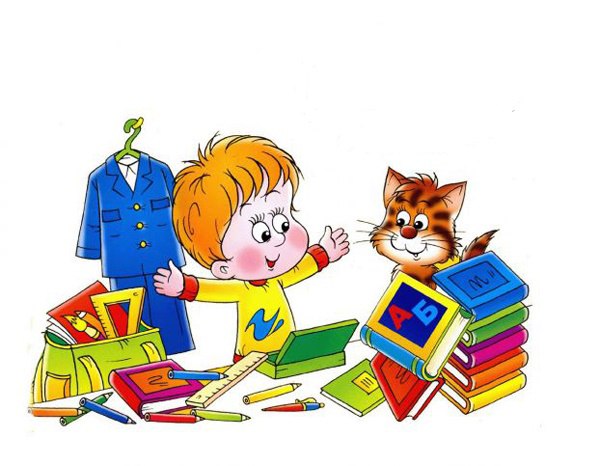  с 1 февраля 2019г.